Dags för utbildningar via Svenska Muaythaiförbundet på Bosön i Stockholm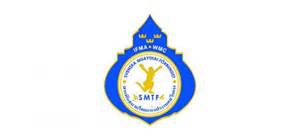 Steg 1 Tränarutbildning 1 dec Steg 2 Tränarutbildning1-2 decUtbildare/instruktörer: Förbundskapten Joakim Karlsson och Jörgen Kruth.Steg 1 är lördag 1 dec.  Start kl 7.30, avslut kl 15.00Steg 2 är lördag 1 dec – söndag 2 dec.  Start kl 15.30 på lördag med avslut kl 16.30 på söndag.Innehåll Steg 1Grundläggande tränarutbildning för dig som vill få kunskap och stöd inom grunderna för att lära ut muaythai på nybörjarnivå. 3 st pass med Joakim och Jörgen.Innehåll steg 2Här sätter vi mer fokus på att inrikta träning mot tävling. 3 st pass med Joakim och Jörgen.Läkare kommer att avsulta utbildningen med att ge viktig information kring viktreglering och hjärnskakning.Efter avslutad kurs erhålls Svenska Muaythaiförbundets utbildningsdiplom.Kostnad pp Steg 1: 1500 kr Kostnad pp Steg 2: 1850 kr Kostnad pp Steg 1+2: 3000 krAlla medlemsföreningar hos SMTF får skicka 1 person på utbildningarna kostnadsfritt. Endast en anmälningsavgift på 150 kr betalas i samband med anmälan.Samtliga anmälningar är bindande och betalning för övriga platser sker via faktura före kursstart, först till kvarn gäller.OBS! Tillresta gäster ordnar själva boende.Notera att pengar för utbildning ofta går att söka tillbaka i hemkommun eller hos Sisu idrottsutbildarna så ofta går det att få detta gratis (hör efter själva).Anmälan sker via detta formulär: länkSista anmälningsdag är den 31 oktober 2018.Notera att ni måste vara en medlemsförening hos Sv. Muaythaiförbundet för att få vara med.Utförligt program och kallelse skickas ett par veckor innan kursstart.Varmt välkomna.SMTF